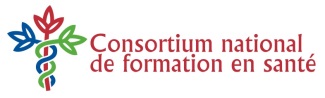 SIMULATION IP – FICHE TECHNIQUETITRE DU SCÉNARIO : Clark Kent – Santé mentale – AnxiétéDate de création : 18 juin 2016TITRE DU SCÉNARIO : Clark Kent – Santé mentale – AnxiétéDate de révision : 23 février 2017Mise en scèneVous êtes averti par le commis à l’enregistrement qu’un patient ne se sent pas très bien dans la salle d’attente. On vous dit que le patient semble très agité et diaphorétique.TempsDurée breffage : 5 minutes	Durée simulation : 20 minutesMise en scène : 1 minute	Durée débreffage : 30 minutes +Mise en scèneVous êtes averti par le commis à l’enregistrement qu’un patient ne se sent pas très bien dans la salle d’attente. On vous dit que le patient semble très agité et diaphorétique.Salle (s)SynopsisHistoire médicale :♂ 62 ansAnxiétéFumeurAngineAllergies saisonnièresProblème immédiat : Le patient se présente pour un examen prévu pour lequel il est très anxieux.À l’arrivée des participants, le patient présente déjà une diaphorèse diffuse, une respiration légèrement rapide et semble très agité.Alors que l’on explique la procédure au patient, celui-ci est préoccupé et n’écoute visiblement pas.Un des membres de l’équipe (acteur) est impatient et ses commentaires frustrent et créent une anxiété additionnelle chez le patient.ObjectifsCommunicationCommuniquer et exprimer des idées de manière respectueuse.Utiliser des stratégies de communication efficaces avec les autres.Approche de collaboration centrée sur le patient malgré un membre de l’équipe impatienteDemander l’avis des collègues de travail de manière respectueuse.Tenir compte des buts, des valeurs et des situations de vie du patient dans les plans de soins.Prendre en considération le bien-être et la sécurité du patient.Assumer son rôle de défenseur des droits du patient face à l’impatience d’un membre de l’équipedemeurer respectueux et courtois.Identifier et communiquer l’approche nuisible au leader de façon claire et professionnelle.Effectuer les traitements selon le meilleur de ses capacités en respectant ses limites face à son rôle.Contenu cliniqueReconnaître l’anxiété et la crise de panique.Reconnaître et évaluer les signes et symptômes de l’ischémie cardiaque.Réévaluer afin de déterminer s’il y a amélioration dans la condition du patient.Identifier les risques pour le patient et entreprendre la réponse appropriée.ObjectifsCommunicationCommuniquer et exprimer des idées de manière respectueuse.Utiliser des stratégies de communication efficaces avec les autres.Approche de collaboration centrée sur le patient malgré un membre de l’équipe impatienteDemander l’avis des collègues de travail de manière respectueuse.Tenir compte des buts, des valeurs et des situations de vie du patient dans les plans de soins.Prendre en considération le bien-être et la sécurité du patient.Assumer son rôle de défenseur des droits du patient face à l’impatience d’un membre de l’équipedemeurer respectueux et courtois.Identifier et communiquer l’approche nuisible au leader de façon claire et professionnelle.Effectuer les traitements selon le meilleur de ses capacités en respectant ses limites face à son rôle.Rôles des facilitateurs  Montage de la salle Breffage Introduction du cas Programmation et déroulement du simulateur Tournage Prise de notes Téléphone Débreffage Participants    Nom de l’étudiant : ____________________________     Titre/niveau : _________________________________  Nom de l’étudiant : ____________________________     Titre/niveau : _________________________________  Nom de l’étudiant : ____________________________     Titre/niveau : _________________________________  Nom de l’étudiant : ____________________________     Titre/niveau : _________________________________Rôles des acteurs (patients standardisés) Acteur médecin Acteur infirmierParticipants    Nom de l’étudiant : ____________________________     Titre/niveau : _________________________________  Nom de l’étudiant : ____________________________     Titre/niveau : _________________________________  Nom de l’étudiant : ____________________________     Titre/niveau : _________________________________  Nom de l’étudiant : ____________________________     Titre/niveau : _________________________________Liste de contrôle pour l’équipementListe de contrôle pour l’équipementPatientType : Mannequin    Patient standardisé   Nom : _________________________________________ Bracelet d’identification : oui      non     Bracelet d’allergies : oui      non       spécifier : ___________________________________________ Maquillage : oui      non           spécifier : ______Diaphorèse_______________________ Moulage : oui      non       spécifier : ___________________________________________ Habillement : Linge adulte ♂ (T-shirt/Jeans) Sexe : Homme    Femme    I.V. en place :  oui   non   spécifier : ____________ Sonde urinaire : oui  non  spécifier : _________  Oxygène : oui  non  spécifier : ______________Programmation initiale du simulateur (scénario)Médicaments (exemples)Médicaments (exemples)Actions anticipéesLors de l’anxiété Communiquer de manière thérapeutique afin de calmer le patient et valider ses sentiments. Mettre fin, de façon professionnelle, aux agissements qui nuisent au bien-être du patient. Regrouper l’équipe derrière une approche empathique et restaurer le calme afin de pouvoir effectuer l’examen prévu. Offrir les soins appropriés au patient et s’ajuster rapidement aux changements dans l’état du patient.Lors de la crise de panique Offrir une approche d’encadrement afin de ralentir l’hyperventilation du patient.Lors de l’apparition des douleurs thoracique Offrir rapidement les traitements au patient selon les qualifications et protocoles respectifs. Lancer rapidement un appel à l’aide afin d’offrir au patient les meilleurs soins dans un délai respectable.Optionnel pour chacune des options  Noter les commentaires et approches non professionnelles effectués par le membre de l’équipe impatient afin de rapporter et corriger l’attitude de façon professionnelle.Notes pour débreffage (exemples)Importance d’une bonne communicationImportance de la collaboration IP (tous les membres de l’équipe de soins) malgré le membre impatientImportance d’assumer son rôle de défenseur des droits du patient lors de l’impatience du membre de l’équipe impatient